АО «Волжский трубный завод»Коммерческое предложение:Вспомогательное сооружение Литейного цеха (здание САЕ)Железобетонное одноэтажное здание, площадью 815,7 кв.м., подходит для организации производства различных материалов. Вокруг здания имеется земельный участок, покрытый асфальтобетонным покрытием.Подъездные пути: - подъездной путь автомобильного транспорта.- железнодорожные подъездные пути (проходят по близости)Коммуникации:- электричество - отоплениеЗдание САЕ, в том числе земельный участок под ним принадлежат на праве собственности АО «ВТЗ».Стоимость предложения составляет: ____ млн. рублей с НДС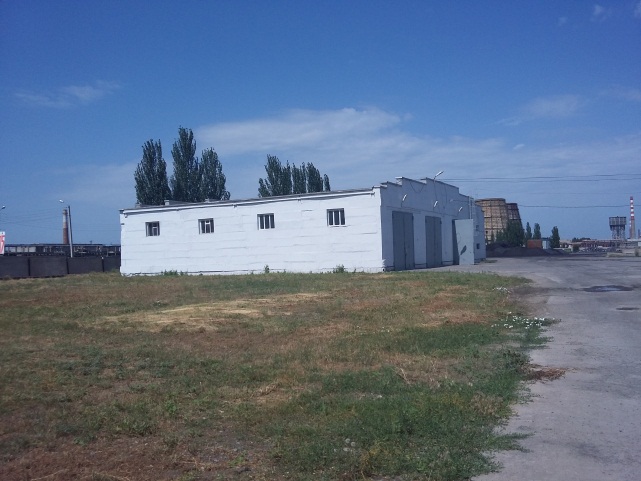 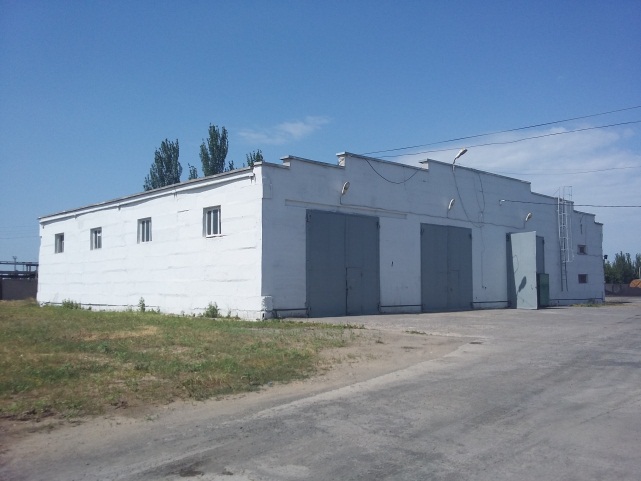 Контактное лицо:ОльгаТел. 8 903 375 06 58